:Ж1 К Поряжу '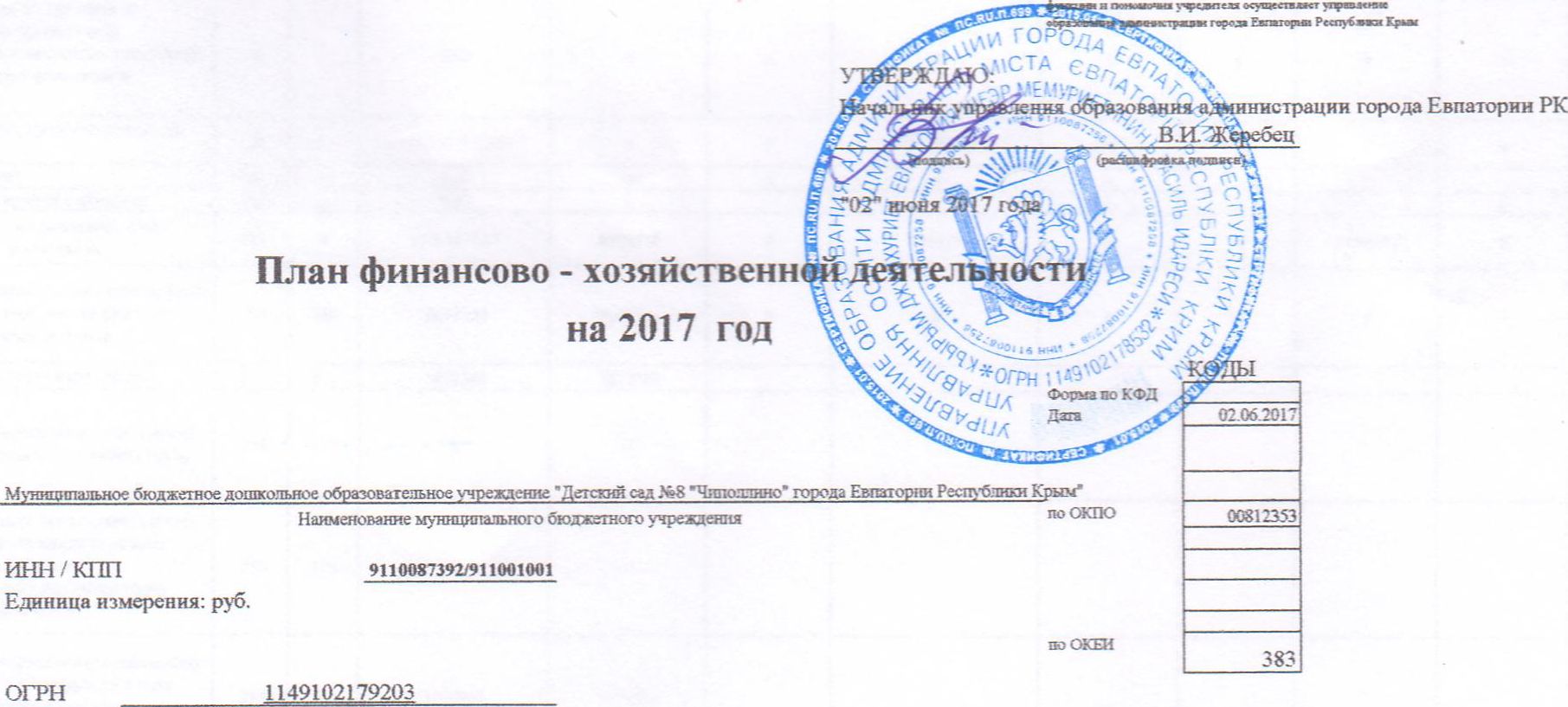 ОКВЭД 	85.11ОКАТО 	35409000000Наименование органа, осуществляющего функции и полномочия учредителя: Управление образования администрации города Евпатории Республики Крым Юридический адрес муниципального бюджетного учреждения. 297405, Российская Федерация, Республика Крым. г.Евпзтория, переулок Гражданский, д.2/56 Численность штзтвая/фактическая, чел.: 25	L Сведения о деятельности муниципального бюджетного учрежденияЦели деятельности государственного муниципального бюджетного учреждения: в соответствии с Федеральным законом от 29.12.2012г. № 273-ФЗ "Об браковании в Российской Федерации" и с Уставомформирование общей культуры;развитие физических, интеллектуальных, нравственных, эстетических и личностных качеств;охрана и укрепление психического и физического здоровья обучающихся детей;формирование предпосылок учебной деятельности;сохранение и укрепление здоровья детей дошкольного возраста.Виды деятельности муниципального бюджетного учреждения: в соответствии с Уставом учреждения: дошкольное образование (предшествующее начальному общему' образованию)Перечень услуг (работ), относящихся в соответствии с уставом к основным видам деятельности учреждения, предоставление которых для физических и юридических лиц осуществляется за плату: учреждение не оказывает дополнительных платных образовательных услуг за пределами, определяющих его статус образовательных программ.П. Показатели финансового состояния муниципального бюджетного учреждения
на 01.01.2017 голаШ. Показатели по поступлениям н выплатам муниципального бюджетного учрежденияна 02.06.2017 годаIV. Показатели выплат по расходам
на закупку товаров, работ, услуг учреждения
на 02.06.2017 годаV. Сведения о средствах, поступающих
во временное распоряжение учреждения
на 02.06.2017 годаVX Справочная информация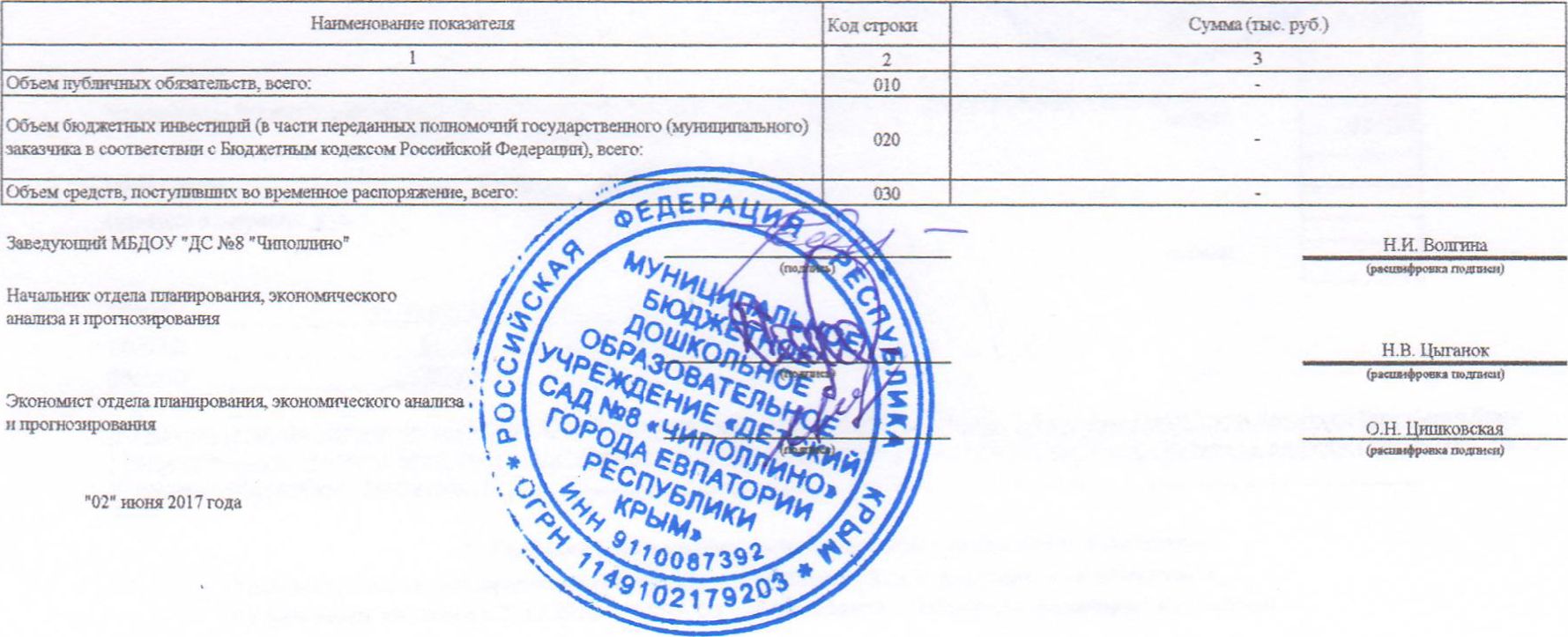 Наименование показателяНаименование показателяСумма, тыс.руб.1Нефинансовые активы, всего:2826Л521.1ю них; общая балансовая стоимость недвижимого муниципального имущества, всего1391,791в том числе:1.1.1стоимость имущества, закрепленного собственником за муниципальным бюджетным учреждением на праве оперативного1391,7911.1.2стоимость имущества, приобретенного муниципальным бюджетным учреждением за счет выделенных собственником имущества учреждения средств1.13стоимость имущества, приобретенного муниципальным бюджетным учреждением за счет доходов, полученных от пззтней и иной приносящей доход деятельности1.1.4остаточная стоимость недвижимого муниципального имущества236,6041.2общая балансовая стоимость движимого муниципального имущества, всего:1435,0611.2.1в том числе:1.2.2остаточная стоимость особо ценного движимого имущества2Финансовые активы, всего:2.1из них: денежные средства учреждения, всего:2.1.1в том числе: денежные средства учреждения на счетах2.1.2денежные средства, размешенные на депозиты в кредитной организации2.13иные финансовые инструменты2.2дебиторская задолженность по доходам2.3дебиторская задолженность по расходам3Обязательства, всего:3.1.1из них: долговые обязательства3.1.2кредиторская задолженность3.2в том числе; просроченная кредиторская задолженностьОбъем финансового обеспечения, руб. (с точностью до двух знаков после запятой - 0,00) в том числе:	лОбъем финансового обеспечения, руб. (с точностью до двух знаков после запятой - 0,00) в том числе:	лОбъем финансового обеспечения, руб. (с точностью до двух знаков после запятой - 0,00) в том числе:	лОбъем финансового обеспечения, руб. (с точностью до двух знаков после запятой - 0,00) в том числе:	лОбъем финансового обеспечения, руб. (с точностью до двух знаков после запятой - 0,00) в том числе:	лНаименование показателяКодстрокиКод по БК РФВсегоСубсидия на финансовое обеспечение выполнения муниципальногоСубсидии на финансовое обеспечение выполнения государственн ого задания изСубсидии, предоставляемые в соответствии с абзацем вторым п.1 ст.78.1Субсидии, на осуществление капитальных вложенийСредстваобязательногомедицинскогоПоступления от оказания услуг (работ) на платной основе и от иной приносящей доход деятельностиПоступления от оказания услуг (работ) на платной основе и от иной приносящей доход деятельностизаданияФедерального фонда ОМСвсегоиз них гранты123455.1678910Постувлеяия от доходов, всего: в том числе:100X12 236 886,009 298 575,000936 497,002 001 814,00доходы от собственности1100,00XXXXXXX/ды от оказания услуг, работ1202 001 814.00XX2 001 814.00ходы от штрафов, пеней, иных сумм1300.00XXXXXуезвозвездные поступления от национальных организаций, правительств иностранных государств, международных финансовых организаций1400,00XXXXXXXиные субсидии, предоставленные из бюджета15010235 072,00X0936 497,000,00XXXпрочие доходы1600,00XXXXXдоходы от операций с активами180X0.00XXXXXВыплаты по расходам, всего: в том числе:200X12414576,1792985750936497002179504,170расходы на выплаты персоналу в цепях обеспечения выполнения функций муниципальными органами21010076437247643724000000фонд оплаты труда упреждений21111158727605872760иные выплаты персоналу учреждений, за исключением фонда оплаты труда21211200пные выплаты, за исключением фонда оплаты труда учреждений, лицам, привлекаемым согласно законодательству для выполнения отдельных полномочии21311300взносы по обязательному социальному страхованию на выплаты по оплате труда работников и иные выплаты работникам учреждений21411917709641770964Социальные и иные выплаты населению, всего: из них:22030000000000стипендии2213400Уплата налогов, сборов и иных платежей, всего: из них:23085047618476180в0000уплата налога на имущество организаций и земельного налога2318513359133591уплата прочих налогов, сборов2328520уплата иных платежей2338531402714027Безвозмездные перечисления государственным н муниципальным организациям24085300Прочие расходы (громе расходов на закупку товаров, работ, услуг) всего: из них:25024000000000закупка товаров, работ, услуг в цепях капитального ремонта муниципального имущества25124300Расходы на закупку' товаров, работ, услуг, всего: из них:260X4723234,1716072330936497002179504,170услуги связи2612441356113561транспортные услуга26224400коммунальные услуги263244342323342323арендная плата за пользование имуществом2642*1400работы, услуги по содержанию имущества265244100539968902936497прочая закупка товаров, работ и услуг для обеспечения муниципальных нужд2662443361951,171182447,002179504,17Поступления финансовых активов,всего:из них:300X00000000увеличение остатков средств31000прочие поступления32000Выбытие финансовых активов, всего: из них:40000000000уменьшение остатков средств41000прочие расходы42000Остаток средств на начало года500X177690,170177690,17Остаток средств на конец года600X00,000,00Наименование показателяКодстрокиГодначатазакупкнСум»» выплат по расходам на такСум»» выплат по расходам на такСум»» выплат по расходам на такупку товаров, работ я услу г, руб. (с точностью до двух знаков посте запятой - 0,00)упку товаров, работ я услу г, руб. (с точностью до двух знаков посте запятой - 0,00)упку товаров, работ я услу г, руб. (с точностью до двух знаков посте запятой - 0,00)упку товаров, работ я услу г, руб. (с точностью до двух знаков посте запятой - 0,00)упку товаров, работ я услу г, руб. (с точностью до двух знаков посте запятой - 0,00)упку товаров, работ я услу г, руб. (с точностью до двух знаков посте запятой - 0,00)Наименование показателяКодстрокиГодначатазакупкнвсего на закупкавсего на закупкавсего на закупкав том числе:в том числе:в том числе:в том числе:в том числе:в том числе:Наименование показателяКодстрокиГодначатазакупкнвсего на закупкавсего на закупкавсего на закупкав соответствии с Федератьным законом от 5 апреля 2013 г. Л 44-ФЗ	"О контрактной системе всфере закупок товаров, работ, услуг для обеспечения государственных н муниципальных нужд"в соответствии с Федератьным законом от 5 апреля 2013 г. Л 44-ФЗ	"О контрактной системе всфере закупок товаров, работ, услуг для обеспечения государственных н муниципальных нужд"в соответствии с Федератьным законом от 5 апреля 2013 г. Л 44-ФЗ	"О контрактной системе всфере закупок товаров, работ, услуг для обеспечения государственных н муниципальных нужд"в соответствии с Федеральным законом от 18 июля 2011 г.	Jfe 223-ФЗ "О закуткахтоваров, работ, услуг отдельными видами юридических лиц”в соответствии с Федеральным законом от 18 июля 2011 г.	Jfe 223-ФЗ "О закуткахтоваров, работ, услуг отдельными видами юридических лиц”в соответствии с Федеральным законом от 18 июля 2011 г.	Jfe 223-ФЗ "О закуткахтоваров, работ, услуг отдельными видами юридических лиц”Наименование показателяКодстрокиГодначатазакупкнна 2017 г. очередной финансовый годна 20	г. 1-оя годплановогопериодана 20	г. 2-ойгод плановое периодана 2017 г. очередной финансовый годна 20	г.1-ый год планового периодана 20	г.2-он год планового периодана 2017 г. очередной финансовый годна 20	г.1-ый год планового периодана 20	г. 1-ый год планового периода123456789101112Выплаты по расходам на закупку товаров, работ, услуг всего:1X4723234,174723234,170в том числе: на оплату контрактов заключенных до начата очередного финансового года:1001X909085,6909085,60на закупку товаров работ, услуг но году начата закупки:20013814148,573814148,57Наименование показателяКодстрокиСумма (руб., с точностью до двух знаков после запятой - 0,00)123Остаток средств на начало года01025994,11Остаток средств те конец года0200,00Поступление0300,00Выбытие04025994,11